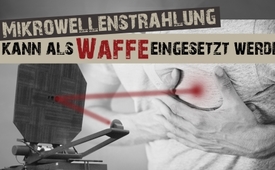 Mikrowellenstrahlung kann als Waffe eingesetzt werden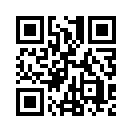 Bekanntermassen verwendet das Militär seit den 1980er Jahren Strahlenwaffen, die im Mikrowellenbereich arbeiten. Mit diesen Waffen ist es möglich, zielgerichtet Menschen zu manipulieren und körperlich zu schädigen. Auch 5G arbeitet im Mikrowellenbereich und erreicht flächendeckend die Menschen. Wird der Gesundheitsschutz der Bevölkerung wirklich noch garantiert?Bereits in den 1980er Jahren wurde das Active Denial System (ADS) entwickelt, eine US-amerikanische, nichttödliche Strahlenwaffe, die durch starke und gerichtete Mikrowellen wirkt. Das ADS arbeitet mit Mikrowellen einer Frequenz von 95 Gigahertz, die mit einer Antenne auf menschliche oder andere Ziele in einer Entfernung von mehr als 500 Metern gerichtet werden können. Die durch ADS abgegebene elektromagnetische Strahlung hat eine sehr hohe Energiedichte und dringt nur ca. 0,4 mm in die Haut ein. Die hohe Strahlungsenergie heizt die Wassermoleküle in der Haut innerhalb von Sekunden auf ca. 55 Grad auf, was von der angegriffenen Person als Schmerzreiz wahrgenommen wird und diese zur Flucht animieren soll. 5G-Strahlung wird zwar voraussichtlich eine geringere Strahlungsenergie haben, aber der Gesundheitsschutz der Bürger wird nicht garantiert, weil der Profit der Mobilfunkindustrie offensichtlich einmal mehr Priorität hat.von ch.Quellen:https://de.wikipedia.org/wiki/Active_Denial_SystemDas könnte Sie auch interessieren:---Kla.TV – Die anderen Nachrichten ... frei – unabhängig – unzensiert ...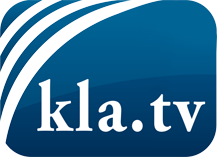 was die Medien nicht verschweigen sollten ...wenig Gehörtes vom Volk, für das Volk ...tägliche News ab 19:45 Uhr auf www.kla.tvDranbleiben lohnt sich!Kostenloses Abonnement mit wöchentlichen News per E-Mail erhalten Sie unter: www.kla.tv/aboSicherheitshinweis:Gegenstimmen werden leider immer weiter zensiert und unterdrückt. Solange wir nicht gemäß den Interessen und Ideologien der Systempresse berichten, müssen wir jederzeit damit rechnen, dass Vorwände gesucht werden, um Kla.TV zu sperren oder zu schaden.Vernetzen Sie sich darum heute noch internetunabhängig!
Klicken Sie hier: www.kla.tv/vernetzungLizenz:    Creative Commons-Lizenz mit Namensnennung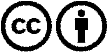 Verbreitung und Wiederaufbereitung ist mit Namensnennung erwünscht! Das Material darf jedoch nicht aus dem Kontext gerissen präsentiert werden. Mit öffentlichen Geldern (GEZ, Serafe, GIS, ...) finanzierte Institutionen ist die Verwendung ohne Rückfrage untersagt. Verstöße können strafrechtlich verfolgt werden.